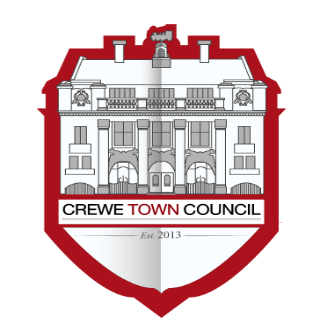 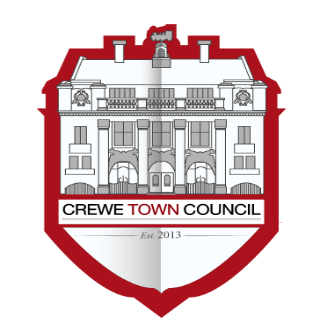 Minutes of the meeting held on 15th October 2019Meeting Closed: 19/5/01PresentCouncillors Howes, John Rhodes, Straine-FrancisRob Mackenzie (Deputy Town Clerk)19/5/02To receive apologies for absence. Apologies were received and accepted from Cllr Cosby, Dunlop, Flude, Houston, Palin, Roberts and Toth19/5/03To note declarations of Members’ interests.There were no declarations made.19/5/04To confirm and sign the minutes of the meeting held on 10th September 2019 The minutes of the previous meeting were agreed and signed as an accurate record.19/5/05Public Participation
A period not exceeding 15 minutes for members of the public to ask questions or submit comments.There were no questions or statements made.The following points were raised:xxxx19/5/06To consider a submission from the Crewe Clean Team entitled “Towards Greener Developments in Crewe Members reviewed the submission and agreed that:19/5/07To consider making a response to the following planning applications:19/4258N - Conversion of existing veterinarian practice to 8 occupant HMO - 5, EDLESTON ROAD, CREWE, CW2 7HJThe Town Council objects to this proposal because of the lack of off-street parking. In fact the proposal removes two off street spaces. The applicant’s assertion in the Design and Access statement that there is “ample” on street parking is incorrect.  On-street parking is heavily oversubscribed in this area due to the existing density of occupation and parking restrictions on Edleston Road. It is not clear what the reference to Ripple Road in the design and access statement refers to.Council makes the following comments in relation to the application..19/4337N - Application for approval of reserved matters (appearance, landscaping, layout and scale) for the erection of 245 dwellings together with associated access, landscaping, car parking and public open space reserved following the grant of planning permission 19/2859N (as originally granted under permission 15/0184N) The development was not EIA development - Land North of, SYDNEY ROAD, CREWE, CW1 5NFThe Town Council has concerns about surface water which already collects in the area fronting Maw Green Lane, and at times of heavy rainfall the Lane floods under the railway bridge and for some distance eastwards. Local residents report that the road has flooded 4 times this year. The scheme should be carefully evaluated to ensure that it does not worsen this problem, and if at all possible measures be included to provide relief such as a contribution to a pumping station.To maintain and enhance biodiversity, the Town Council recommends that the plans be amended or conditions imposed to: 1) ensure that the recommendations of the CES Ecology report submitted by the applicant are implemented including holes/gaps in fencing or walls for the passage of hedgehogs.2) include measures to achieve a net gain in biodiversity in accordance with NPPF para 175 (d) and Policy Env 2 of the Publication Draft SADPD, for example through the provision of swift, bee and bat bricks and house martin cups.Council makes the following comments in relation to the application..Members resolved to submit the comments as set out in italics above.19/5/08To consider making responses to any urgent planning application consultations that have arisen since this agenda was published.There were no urgent items.Members made the following comments in relation the urgent applications set out below:19/3515N Reserved matters on application 15/0366N as amended by 19/3356N - Erection of up to 129 homes with associated highways and open amenity space, landscaping and ecological protection zone. LAND TO THE EAST OF, BROUGHTON ROAD, CREWE, CHESHIRE, CW1 4NSTo maintain and enhance biodiversity, the Town Council recommends that the plans be amended or conditions imposed to incorporate measures to achieve a net gain in biodiversity in accordance with NPPF para 175 (d) and Policy Env 2 of the Publication Draft SADPD.  Conditions could require the inclusion of holes/gaps in fencing or walls for the passage of hedgehogs and the provision of swift, bee and bat bricks and house martin cups17/00084E Coppenhall House & stables, Groby Road, Crewe, CW1 4PE Without planning permission, the unauthorised material change of use of a stable building to a B8 warehouse and distribution use with ancillary offices and the unauthorised change of use of agricultural land for a use for parking associated with the unauthorised B8 use and creation of associated hard-standing shown hatched blue on the attached plan. – representations by 12 December19/5/09To note actions arising from and submissions made in relation to the HS2 review Members noted the submissions.19/5/10To note the date of the next meeting – 12th November 2019 Members noted the date of the next meeting.